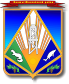 МУНИЦИПАЛЬНОЕ ОБРАЗОВАНИЕ ХАНТЫ-МАНСИЙСКИЙ РАЙОНХанты-Мансийский автономный округ – ЮграАДМИНИСТРАЦИЯ ХАНТЫ-МАНСИЙСКОГО РАЙОНАП О С Т А Н О В Л Е Н И Еот 10.06.2015                                                                                                № 125   г. Ханты-МансийскО внесении изменений в постановлениеадминистрации Ханты-Мансийского района от 18 июля 2014 года № 188 «Об утверждении административногорегламента по осуществлениюмуниципального контроля в области торговой деятельности на территории Ханты-Мансийского района»В соответствии с Федеральным законом от 14 октября 2014 года               № 307-ФЗ «О внесении изменений в Кодекс Российской Федерации                        об административных правонарушениях и отдельные законодательные акты Российской Федерации и о признании утратившими силу отдельных положений законодательных актов Российской Федерации в связи                        с уточнением полномочий государственных органов и муниципальных органов в части осуществления государственного контроля (надзора)                    и муниципального контроля», в целях приведения в соответствие                           с действующим законодательством нормативных правовых актов администрации Ханты-Мансийского района, утверждающих административные регламенты осуществления муниципального контроля, а также в связи с проведенными организационно-штатными мероприятиями администрации Ханты-Мансийского района:1. Внести в приложение к постановлению администрации Ханты-Мансийского района от 18 июля 2014 года № 188 «Об утверждении административного регламента по осуществлению муниципального контроля в области торговой деятельности на территории Ханты-Мансийского района» следующие изменения:1.1. В абзаце 3 пункта 1.2 раздела 1 «Общие положения» слова «специалисты отдела потребительского рынка и лицензирования» заменить словами «специалисты отдела труда, предпринимательства                     и потребительского рынка».1.2. Абзац тринадцатый пункта 1.5.2 раздела 1 «Общие положения» изложить в следующей редакции: «осуществлять запись о проведенной проверке в журнале учета проверок, в случае отсутствия журнала учета проверок соответствующая запись делается в акте проверок.». 1.3. Пункт 1.6.1 раздела 1 «Общие положения» дополнить абзацем шестым следующего содержания: «вести журнал учета проверок по типовой форме, установленной приказом Министерства экономического развития Российской Федерации от 30 апреля 2009 года № 141 «О реализации положений Федерального закона «О защите прав юридических лиц и индивидуальных предпринимателей при осуществлении государственного контроля (надзора) и муниципального контроля» (далее – приказ Министерства экономического развития Российской Федерации № 141).».1.4. В пункте 1.6.2 раздела 1 «Общие положения» абзац шестой исключить.1.5. Пункт 2.1.4 раздела 2 «Требования к порядку исполнения функции муниципального контроля в области торговой деятельности             на территории Ханты-Мансийского района» изложить в следующей редакции:                «2.1.4. По письменным обращениям.Почтовый адрес и месторасположение органа муниципального контроля для направления обращений: 628002, Ханты-Мансийский автономный округ – Югра, город Ханты-Мансийск, улица Гагарина, 214, комитет экономической политики администрации Ханты-Мансийского района;адрес электронной почты органа муниципального контроля: econom@hmrn.ru;адрес электронной почты начальника отдела труда, предпринимательства и потребительского рынка управления реального сектора экономики комитета экономической политики: GubkinaIM@hmrn.ru;адрес электронной почты заместителя начальника отдела труда, предпринимательства и потребительского рынка управления реального сектора экономики комитета экономической политики: doronina@hmrn.ru.».1.6. Пункт 2.1.5 раздела 2 «Требования к порядку исполнения функции муниципального контроля в области торговой деятельности             на территории Ханты-Мансийского района» изложить в следующей редакции: «2.1.5. Посредством личного обращения к должностным лицам органа муниципального контроля в отдел труда, предпринимательства          и потребительского рынка управления реального сектора экономики комитета экономической политики: 628002, Тюменская область, Ханты-Мансийский автономный округ – Югра, город Ханты-Мансийск, улица Гагарина, 214, кабинет 207.». 2. Опубликовать настоящее постановление в газете «Наш район»             и разместить на официальном сайте администрации Ханты-Мансийского района.3. Настоящее постановление вступает в силу после его официального опубликования (обнародования).4. Контроль за выполнением постановления возложить на первого заместителя главы администрации района.И.о. главы администрацииХанты-Мансийского района                                                          Т.А.Замятина